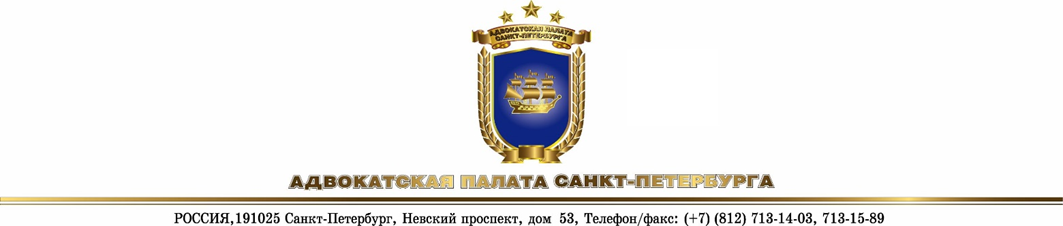 Адвокатам и руководителям адвокатских образований	Адвокатская палата Санкт-Петербурга проводит очередной (осенний) обучающий курс по направлению «Участие адвоката в качестве защитника/представителя в уголовном, гражданском или административном судопроизводстве по назначению дознавателя, следователя или суда».Курс состоит из лекционного и наглядного материала, подготовленного для обучения адвокатов по использованию АИС «Адвокатура» и взаимодействию с Центром по назначению. В ходе занятий адвокаты получают разъяснения о требованиях АП СПб, предъявляемых к работе «по назначению», о порядке приема и исполнения поручений на защиту/представительство, включая ночное время и выходные (праздничные) дни, о «двойной защите», о полномочиях сотрудников Центра, Комиссии по назначению и Совета АП СПб применительно к данному направлению адвокатской деятельности. В результате прохождения данного курса адвокат должен принять окончательное решение об участии в работе по назначению по установленным в АП СПб Порядку и Правилам, определиться по видам судопроизводства, а также получить информацию о дисциплинарной практике в случаях допускаемых нарушений на конкретных примерах.Занятия проводят практикующие адвокаты, участвующие в работе коллегиальных органов управления Адвокатской палаты Санкт-Петербурга.	Обучение проводится на бесплатной основе и состоит из лекционного кура, цикла семинаров, интерактивных занятий, личных собеседований.	Участие в обучении является обязательным для адвокатов Санкт-Петербурга:	- подавших заявления на участие в судопроизводстве по назначению;	-направленных на обязательное обучение по решению Комиссии по назначению АП СПб;	-направленных на обязательное обучение по решению Совета АП СПб.Прохождение полного курса обучения является обязательным условием для:- продолжения рассмотрения Комиссией по назначению заявлений адвокатов на участие в судопроизводстве по назначению;-включения в Базовый список адвокатов Санкт-Петербурга, участвующих в уголовном, гражданском или административном судопроизводстве по назначению дознавателя, следователя или суда;-фактического допуска к работе по назначению.Адвокаты, пропустившие занятие, не учитываются как прошедшие программу обучения.К собеседованию допускаются адвокаты, которые полностью прошли программу обучения (прослушали лекционный курс, участвовали во всех семинарах и интерактивных занятиях).	С учетом большого количества слушателей лекционный курс проводится в сентябре 2022 года в основном в дистанционном формате с использованием платформы Zoom (это платформа для видеоконференцсвязи, которая позволяет организовать виртуальную встречу между людьми через аудио/видео. Подключиться к видеоконференции можно через веб-камеру на компьютере, телефоне или планшете. Для начала работы надо создать учетную запись на сайте Zoom).	Для прослушивания лекционного курса адвокатам следует заблаговременно подготовить и оборудовать место занятий, а также создать учетную запись на сайте Zoom под своей фамилией, именем и отчеством. В чате возможно задавать вопросы по теме лекции, на которые будут предоставлены ответы в процессе занятий.	Две лекции 21, 22 и 27 сентября 2022г. будут проходить в очном формате в Институте адвокатуры по адресу: Санкт-Петербург, Казанская ул., д. 7 ауд.11. Для этих целей слушатели разделены на 2 группы, со списком по группам можно ознакомиться ЗДЕСЬ.	Семинары, интерактивные занятия, личные собеседования проводятся по очной форме обучения. Они состоятся в период с 10 по 14 октября 2022 года. 	С расписанием лекций на сентябрь 2022г. можно ознакомится ЗДЕСЬ. Расписание семинаров будет сформировано дополнительно.	С процедурой обучения слушатели будут ознакомлены на вступительной лекции 19 сентября 2022г.	Адвокаты, которые подали заявления, а также направленные на обязательное обучение по решению Комиссии назначению либо по решению Совета Адвокатской палаты, приглашаются на обучение по электронной почте с уведомлением о подключении к видеоконференцсвязи.	Для идентификации и учета посещения лекций при входе в видеоконференцию адвокату следует указать полностью свои имя, отчество, фамилию.	По отдельным обращениям к лекциям смогут присоединиться в качестве слушателей адвокаты Санкт-Петербурга на добровольных началах. Учет их посещения не осуществляется. Сбор таких заявлений будет окончен 16.09.2022. В заявлении следует указать ФИО адвоката, рег.№, наименование адвокатского образования, номер телефона и адрес электронной почты для направления ссылки-уведомления.	По всем вопросам прохождения обучения и присоединения к лекциям обращаться в Центр по назначению 4560310@apspb.ru